	Warszawa, 18 lutego 2022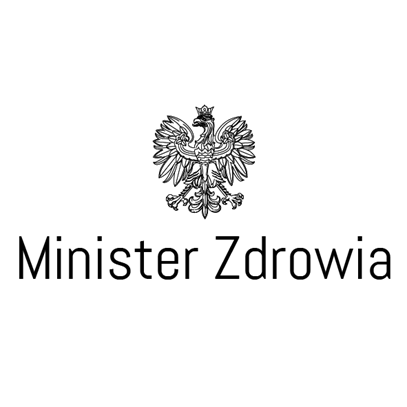 DLU.055.3.2022.EWPani Szanowna Pani, W odpowiedzi na petycję  PET/II/7/22 z dnia 4 lutego 2022 r. - skierowaną do kilku resortów, Departament Lecznictwa  - w odniesieniu do postulatu należącego do właściwości Ministerstwa Zdrowia, tj.  wprowadzenia obowiązku informowania przez świadczeniodawców o zbliżającym się terminie wizyty do lekarza, badaniu lub planowanej hospitalizacji - uprzejmie informuje:od lipca 2019 r. obowiązuje rozwiązanie, zgodnie z którym obowiązek przypominania świadczeniobiorcom o wyznaczonym terminie udzielenia świadczeń został nałożony na Narodowy Fundusz Zdrowia (zgodnie z art. 23b ustawy za dnia 27 sierpnia 2004 r. o świadczeniach opieki zdrowotnej finansowanych ze środków publicznych, Dz.U. z 2021 poz. 1285 z późń. zm.). Obecnie obowiązek ten dotyczy tych świadczeń, dla których są prowadzone harmonogramy przyjęć w aplikacji udostępnianej przez Prezesa Funduszu (dotyczy to m.in. świadczeń poradni kardiologicznych, ortopedycznych, onkologicznych czy endokrynologicznych). Obowiązek ten Fundusz realizuje przez wysyłanie sms-ów. Rozwiązanie to zapewnia jednolity w całym kraju sposób realizacji tego obowiązku, nie obciążając dodatkowymi zadaniami i kosztami poszczególnych świadczeniodawców;kolejne rozwiązania, mające na celu przypominanie o zbliżającym się terminie wizyty w odniesieniu do każdego rodzaju świadczeń będą wprowadzane także z wykorzystaniem nowych technologii. Aktualnie trwają prace nad uruchomieniem pilotażu testującego narzędzie, które zakłada utworzenie centralnego harmonogramu (opartego na harmonogramach świadczeniodawców z całego kraju), wskazywanie wolnych terminów u wszystkich świadczeniodawców udzielających świadczeń z danego zakresu w Polsce w czasie rzeczywistym i  samodzielne umawianie się pacjentów na świadczenia.  Po przetestowaniu tych rozwiązań, możliwe będzie wykorzystanie tego narzędzia także do powiadamiania pacjentów o zbliżającym się terminie udzielenia świadczenia. Z poważaniem z up. Dyrektora Michał Misiura Zastępca Dyrektora/dokument podpisany elektronicznie/